 DOSSIER TECHNIQUE SPORT 2019 			Données saison sportive écoulée : 2017 / 2018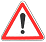 NOM DU CLUB : ______________________________________________________________________________________ Pièce à joindre OBLIGATOIREMENT au dossier ATTESTATION DE LA FEDERATION ou modèle joint : annexe n°1 authentifiant le nombre de licenciés dans chaque catégorie,   avec CACHET ET SIGNATURE du responsable de la fédération + CACHET ET SIGNATURE du club.CALCUL DU BONUS « QUALITÉ »NB : ce bonus ne concerne pas les associations sportives scolaires ou les clubs « corporatifs »Rappel : Si le club est encadré par le titulaire d’une licence STAPS ou d’un Brevet d’Etat (BE1, BE2,…), un bonus de 10 % sera appliqué sur le montant de la subvention de base. Si le club bénéficie d’un 2ème encadrant remplissant les mêmes conditions, un nouveau bonus de 5 % sera appliqué à la subvention de base. Enfin, si le club bénéficie d’un 3ème encadrant remplissant les mêmes conditions, un dernier bonus de 5 % sera appliqué à la subvention de base.TABLEAU DES EDUCATEURS		Pièces à joindre : Photocopie des diplômes des éducateurs titulaires du Brevet d’Etat (BE1,BE2,…) ou de la  Licence STAPS            ATTENTION : Le bonus ne pourra être appliqué que si la photocopie des diplômes a été fournie.CALCUL DU BONUS « RÉUSSITE »Rappel : Si le club a un champion de France ou si une équipe est championne de France ou évolue au niveau national, un bonus de 10 % est appliqué sur la subvention de base.  Pour information, quel est le plus haut niveau atteint, en individuel ou en équipe, par votre club, lors de la saison 2017/2018  CALCUL DU BONUS « DIVERSIFICATION FINANCIERE »Rappel : Si le club a bénéficié en 2017 de financements autres que les subventions versées par la Ville de Roubaix, un bonus de 5 % sera apliqué sur la subvention de base.  	 ATTENTION : Les informations fournies par le club peuvent faire l’objet d’une vérification croisée auprès de la Direction Générale des Finances qui détient les éléments de bilan des clubs. Toute fausse déclaration entraînerait la non prise en compte du bonus « diversification financière ». CALCUL DU BONUS « HANDISPORT »Rappel : Un bonus de 10 % sera appliqué à la subvention de base, si le club accueille une section handisport inscrite dans des compétitions officielles handisports.  Le club accueille t’il une section « handisport » inscrite dans des compétitions officielles « handisport » ?  Si votre club accueille une section « handisport », merci d’indiquer :- la Fédération Française d’affiliation : ………………………………………………………………………………………………………………………………..- les compétitions officielles handisport disputées en 2017-2018 (championnat, coupe,…) : ……………………………………………………………………………………………………………………………………………………………………………………………………………………………………………………..- le nombre de licenciés de la section handisport : ……………………………………………………………………………………………………………………- le nom et les coordonnées téléphoniques du responsable de la section handisport : ………………………………………………………………………………...……………………………………………………………………………………………………………………………………………………………………………ATTENTION : les AS collèges, lycées ou clubs corporatifs ne sont pas concernés par ces 3 types de subventions   SUBVENTION POUR DEPLACEMENTS NATIONAUX :  Saison 2017/2018PJ à joindre obligatoirement :   - Calendrier officiel de la Fédération- Convocation officielle de la Fédération ou Ligue  - Nombre de déplacements effectués en individuel  :	………………	- Nombre de sportifs déplacés :  ……………..				- Nombre de déplacements effectués en équipes      :	………………	- Nombre d’équipes déplacées  :   …………….  SUBVENTION POUR DEPLACEMENTS LOCAUX :  Saison 2017/2018PJ à joindre obligatoirement :   - Calendrier officiel de la Fédération- Convocation officielle de la Fédération ou Ligue  Seules les catégories « JEUNES » sont prises en compte (jusque 18 ans)			Seuls les déplacement  effectués dans la Région Haut-de-France sont pris en compte	Seuls les compétions officielles sont prises en compte (Championnat, Coupe)   				- Nombre de déplacements effectués en individuel  :	………………	- Nombre de sportifs déplacés : ……………	- Nombre de déplacements effectués en équipes      :	………………	- Nombre d’équipes déplacées  : …………….  SUBVENTION POUR FLOCAGE EQUIPEMENTS VESTIMENTAIRES :  Saison 2017/2018PJ à joindre obligatoirement :   : copie facture acquittée	  Le flocage avec le logo officiel de la Ville est obligatoire La facture doit comporter impérativement une ligne mentionnant  le flocage de l’équipement avec le logo officiel « Ville de Roubaix » CONCERNE TOUS LES CLUBS DE SPORT   MISE A L’HONNEUR :  Saison 2017/2018 . Champion du Monde							□		Liste nominative ci-dessous à remplir		. Champion d’Europe							□		Liste nominative ci-dessous à remplir	. Champion de France							□		Liste nominative ci-dessous à remplir	. Sportif ayant atteint une phase finale de CF (2ème à la 3ème place du CF)  	□		Liste nominative ci-dessous à remplir	. Champion Interrégional						□		Liste nominative ci-dessous à remplir	. Champion Régional							□		Liste nominative ci-dessous à remplir		. Champion Départemental						□		Liste nominative ci-dessous à remplir				. Bénévole								□		Liste nominative ci-dessous à remplir	Quand souhaitez-vous mettre à l’honneur les sportifs ou bénévoles ?. Temps festifs spécifiques 	□		. Après ou avant la date d’une rencontre sportive	□	. Lors de votre AG		□		.  Autres (à préciser) : ___________________________	 	Date et lieu : ……………………………………………………………………………………………………………………………………………………………………………CHAMPION DU MONDE - Saison sportive 2017/2018CHAMPION D’EUROPE - Saison sportive 2017/2018CHAMPION DE FRANCE - Saison sportive 2017/2018SPORTIF AYANT PARTICIPE AUX PHASES FINALES DU CHAMPIONNAT DE France (C.F.)Saison 2017/2018    (2ème et 3ème place uniquement)CHAMPION INTERREGIONAL Saison sportive 2017/2018(1er uniquement, pas de second, troisième..)CHAMPION REGIONAL  Saison sportive 2017/2018(1er uniquement, pas de second, troisième..)CHAMPION DEPARTEMENTAL  Saison sportive 2017/2018(1er uniquement, pas de second, troisième..)BENEVOLE  ANNEXE N° 1 : ATTESTATION DE LA FEDERATION(pièce à joindre obligatoirement à l’appui du dossier technique  )Monsieur le secrétaire,Veuillez avoir l'obligeance de justifier, par l'apport du cachet de votre organisme et votre signature, la présente liste de nos joueurs licenciés à la Fédération : _____________________________________________________       au cours de la saison sportive écoulée, soit 2017/2018.Cette justification nous est réclamée par la Ville de Roubaix, pour l'obtention de la subvention de fonctionnement attribuée aux clubs sportifs locaux.Avec nos remerciements, nous vous prions de croire, Monsieur le Secrétaire, à l'assurance de notre considération distinguée.                                                                         Date :   …………..				Le Président du Club,Nom de l’asssociation sportive : ______________________________________________	Discipline sportive : ________________________________________________________ATTESTATION DE LA FEDERATION - ANNEE 2017/2018 (saison sportive écoulée)Le soussigné, responsable de la Fédération ou de la Ligue, certifie conformes les renseignements portés ci-dessous :INFORMATION POUR LE FLOCAGE : Liste des équipements sportifs repris par la Ville(sous condition d’apposition du logo officiel Ville de Roubaix)NB : Les équipements sportifs ne figurant pas sur cette liste ne font l’objet d’aucune aide financière de la Ville.  FédérationsNombreHommesFemmesTOTALSPORTS PRATIQUÉSd'affiliationd'équipes jouanten championnat Total des membres licenciés : ______ ______ ______Adresse à préciser Nombre de licenciés roubaisiens : ______ ______ ______ Nombre de licenciés non roubaisiens : ______ ______ ______D    I    P    L    O    M   E   SNOM et PRENOMTitre du diplôme et niveau(Exemple : BE1, BE2, licence STAPS)Discipline(Exemple : Boxe anglaise,…)Interventions hebdomadairesau sein du club(en heures) Le club a-t-il eu un ou plusieurs sportifs    « Champion de France » lors de la saison    2017/2018 OUI       NON  Si oui, précisez : Le(s) nom(s) : …………………………………la catégorie…………………………………….l’âge……………………………………………la discipline…………………………………….Nom de la Fédération :……………………………………………………………………………………………………………………………… Le club a-t-il eu une ou plusieurs équipes    « Championne de France » lors de la saison   2017/2018OUI  NON  Si oui, précisez : la catégorie…………………………………….l’âge……………………………………………la discipline…………………………………….Nom de la Fédération :……………………………………………………………………………………………… Le club a-t-il eu un sportif évoluant au niveau    national lors de la saison 2017/2018OUI  NON  Si oui, précisez : Le(s) nom(s) : …………………………………la catégorie…………………………………….l’âge……………………………………………la discipline…………………………………….Nom de la Fédération :……………………………………………………………………………………………………………………………… Le club a-t-il eu une équipe évoluant au niveau    national lors de la saison 2017/2018 OUI  NON  Si oui, précisez : la catégorie…………………………………….l’âge……………………………………………la discipline…………………………………….Nom de la Fédération :……………………………………………………………………………………………… Nom du sportif en individuel :Précisez : la catégorie…………………………………….l’âge……………………………………………la discipline…………………………………….Nom de la Fédération :……………………………………………………………… Nom de l’équipe : Précisez : la catégorie…………………………………….l’âge……………………………………………la discipline…………………………………….Nom de la Fédération :……………………………………………………………… Avez-vous perçu en 2017 des financements autres que les subventions versées par la Ville de Roubaix ?  En cas de réponse positive, merci d’indiquer dans le tableau ci-dessous le montant et la provenance de ces financements :OUI   NON  OrganismesMontant des subventions perçues en 2017 C.N.D.S. Autres financements publics (Précisez : Etat, Europe,…..)  Sponsors, mécénat  (à préciser) : Divers (à préciser) :OUI  NON  NomPrénomDate naissanceDiscipline pratiquéeDétail catégoriesDate et lieu du ChampionnatNomPrénomDate naissanceDiscipline pratiquéeDétail catégoriesDate et lieu du ChampionnatNomPrénomDate naissanceDiscipline pratiquéeDétail catégoriesDate et lieu du ChampionnatNomPrénomDate naissanceDiscipline pratiquéeDétail catégoriesDate et lieu du ChampionnatNomPrénomDate naissanceDiscipline pratiquéeDétail catégoriesDate et lieu du ChampionnatNomPrénomDate naissanceDiscipline pratiquéeDétail catégoriesDate et lieu du ChampionnatNomPrénomDate naissanceDiscipline pratiquéeDétail catégoriesDate et lieu du ChampionnatNomPrénomDate naissanceDescriptif de l'implication dans le clubNOMBRE DE LICENCIESNOMBRE DE LICENCIESNOMBRE DE LICENCIESDirigeants : ...................... .......Dirigeants : ...................... .......Dirigeants : ...................... ......._____________Seniors/Vétérans : ...................Seniors/Vétérans : ...................Seniors/Vétérans : ..................._____________Juniors : ..................................Juniors : ..................................Juniors : .................................._____________Cadets : ..................................Cadets : ..................................Cadets : .................................._____________Minimes : ................................Minimes : ................................Minimes : ................................_____________Benjamins : .............................Benjamins : .............................Benjamins : ............................._____________Pupilles : .................................Pupilles : .................................Pupilles : ................................._____________Poussins : ................................Poussins : ................................Poussins : ................................_____________Débutants : ..............................Débutants : ..............................Débutants : .............................._____________Ecoles de Sport : .....................Ecoles de Sport : .....................Ecoles de Sport : ....................._____________                            TOTAL :                            TOTAL :                            TOTAL :Nom du signataire du clubNom du signataire du club                     Nom du signataire de la Fédération                      Nom du signataire de la Fédération                      Nom du signataire de la Fédération et signature : Cachet du Clubet signature : Cachet du Club                     et signature :                     Cachet du Club                     et signature :                     Cachet du Club                     et signature :                     Cachet du ClubDisciplines sportivesEquipements subventionnablesFootball, Futsal, Rugby, Basket, Handball, Volley, Boxe, Badminton, Athlétisme, Tennis, Tennis de table, Marche, Roller Hockey, Patinage artistique, Musculation, LutteMaillot, short, veste de survêtementArts Martiaux (Karaté, Judo, Taekwondo,…)KimonoGymnastique, TwirlingJustaucorps, maillot, pantalon, veste de survêtementNatationServiette de bain, tee shirt, bonnetEscaladeTee shirt, short, veste de survêtementEscrimeVeste, pantalonBowlingTee shirt, veste de survêtementEquitationVeste, tee shirtCyclismeCuissard, maillot, vesteTir à l’arc, tir à la carabineVeste, tee shirt